            КАРАР                                                             ПОСТАНОВЛЕНИЕ05 август    2020 й.                  №26                     05 августа 2020 г.Об утверждении муниципальной программы   «Использование и охрана земель на территории сельского поселения Рапатовский сельсовет муниципального района Чекмагушевский район Республики Башкортостан на 2020 - 2022 годы»В соответствии с Земельным Кодексом Российской Федерации, Федеральным законом от 06.10.2003 № 131-ФЗ «Об общих принципах местного самоуправления в Российской Федерации», руководствуясь Уставом сельского поселения Рапатовский сельсовет муниципального района Чекмагушевский район Республики Башкортостан, Администрация сельского поселения Рапатовский сельсовет муниципального района Чекмагушевский район Республики БашкортостанП О С Т А Н О В Л Я Е Т:1. Утвердить муниципальную программу «Использование и охрана земель   на территории сельского поселения Рапатовский сельсовет муниципального района Чекмагушевский район Республики Башкортостан на 2020-2022 годы» согласно приложению.            2. Установить, что в ходе реализации муниципальной программы «Использование и охрана земель на территории сельского поселения Рапатовский сельсовет муниципального района Чекмагушевский район Республики Башкортостан на 2020 – 20222 годы», мероприятия и объемы их финансирования подлежат ежегодной корректировке с учетом возможностей средств бюджета сельского поселения Рапатовский сельсовет.	3. Обнародовать данное постановление в здании Администрации по адресу: Республика Башкортостан, Чекмагушевский район, с. Рапатово, ул. Ленина, д.12 и разместить на официальном сайте администрации сельского поселения Рапатовский сельсовет.	4. Настоящее постановление вступает в силу со дня официального опубликования. 	5. Контроль за исполнением настоящего постановления оставляю за собой.Глава сельского поселения                                                                  Латыпов Р.Р.                                                                                                              Утверждена                                                                                                              постановлением                                                                                                                                               Администрации                           сельского поселения                            Рапатовский сельсовет                           муниципального района                           Чекмагушевский район                                   Республики Башкортостан                           от «05» августа 2020 г.                            № 26ПАСПОРТ МУНИЦИПАЛЬНОЙ ПРОГРАММЫ«Использование и охрана земель   на территории сельского поселения Рапатовский сельсовет муниципального района Чекмагушевский район Республики Башкортостанна 2020-2022годы»1. Характеристика текущего состояния и основные проблемы в соответствующей сфере реализации муниципальной программыЗемля - важная часть окружающей среды, использование которой связано со всеми остальными природными объектами: животными, лесами, растительным миром, водами, полезными ископаемыми и другими ценностями недр земли. Без использования и охраны земли невозможно использование других природных ресурсов. Бесхозяйственность по отношению к земле немедленно наносит или в недалеком будущем будет наносить вред окружающей среде, приводить не только к разрушению поверхностного слоя земли - почвы, ее химическому и радиоактивному загрязнению, но и сопровождаться экологическим ухудшением всего природного комплекса.Муниципальная программа «Использование и охрана земель на территории сельского поселения Рапатовский сельсовет муниципального района Чекмагушевский район Республики Башкортостан на 2020 - 2022 годы (далее - Программа) направлена на создание благоприятных условий использования и охраны земель, обеспечивающих эффективное и рациональное использование и управление земельными ресурсами в интересах укрепления экономики.Использование значительных объемов земельного фонда в различных целях накладывает определенные обязательства по сохранению природной целостности всех звеньев экосистемы окружающей среды. В природе все взаимосвязано. Поэтому нарушение правильного функционирования одного из звеньев, будь то лес, животный мир, земля, ведет к дисбалансу и нарушению целостности экосистемы.Нерациональное использование земли, потребительское и бесхозяйственное отношение к ней приводят к нарушению выполняемых ею функций, снижению природных свойств.Охрана земель только тогда может быть эффективной, когда обеспечивается рациональное землепользование.Проблемы устойчивого социально-экономического развития сельского поселения Рапатовский сельсовет и экологически безопасной жизнедеятельности его жителей на современном этапе тесно связаны с решением вопросов охраны и использования земель. На уровне сельского поселения можно решать местные проблемы охраны и использования земель самостоятельно, причем полным, комплексным и разумным образом в интересах не, только ныне живущих людей, но и будущих поколений.На территории сельского поселения Рапатовский сельсовет (далее –сельское поселение) имеются земельные участки различного разрешенного использования.Наиболее ценными являются земли сельскохозяйственного назначения, относящиеся к сельскохозяйственным угодьям.Пастбища и сенокосы на территории поселения по своему культурно-техническому состоянию преимущественно чистые.С учетом всех потребителей пастбищного корма природные пастбища не испытывают сильной нагрузки.Экологическое состояние земель в среднем хорошее, но стихийные несанкционированные свалки, оказывают отрицательное влияние на окружающую среду, и усугубляют экологическую обстановку.2. Цели, задачи и целевые показатели, сроки и этапы реализации муниципальной программыОсновными принципами муниципальной политики в сфере использования и охраны земель на территории сельского поселения являются: законность и открытость деятельности администрации сельского поселения подотчетность и подконтрольность, эффективность.Целями муниципальной программы являются повышение эффективности охраны земель, находящихся на территории сельского поселения, в том числе:- предотвращение и ликвидация загрязнения, истощения, деградации, порчи, уничтожения земель и почв и иного негативного воздействия на земли и почвы, - обеспечение рационального использования земель,        - восстановление плодородия почв на землях сельскохозяйственного назначения и улучшения земель.Для достижения поставленных целей предполагается решение следующих задач: - воспроизводство плодородия земель сельскохозяйственного назначения;       - защита земель от водной и ветровой эрозии, селей, подтопления, заболачивания, вторичного засоления, иссушения, уплотнения, загрязнения химическими веществами, в том числе радиоактивными, иными веществами и микроорганизмами, загрязнения отходами производства и потребления и другого негативного воздействия;      - защита сельскохозяйственных угодий от зарастания деревьями и кустарниками, сорными растениями, сохранению достигнутого уровня мелиорации;- обеспечение организации рационального использования и охраны земель на территории сельского поселения;улучшения условий для устойчивого земледелия;повышения плодородия почв;повышение эффективности использования и охраны земель;обеспечение организации рационального использования и охраны земель;проведение инвентаризации земель находящихся в муниципальной собственности.Инвентаризация земель проводится для предотвращения деградации, загрязнения, захламления, нарушения земель, других негативных (вредных) воздействий хозяйственной деятельности, выявление неиспользуемых, нерационально используемых или используемых не по целевому назначению и не в соответствии с разрешенным использованием земельных участков, других характеристик земель.Реализация данной программы будет содействовать упорядочению землепользования; вовлечение в оборот новых земельных участков; повышению инвестиционной привлекательности сельского поселения, более эффективному использованию и охране земель.3. Ресурсное обеспечение государственной муниципальной программыФинансирование мероприятий Программы осуществляется за счет средств  бюджета сельского поселения Рапатовский сельсовет муниципального района Чекмагушевский район Республики Башкортостан. Общий объем финансирования Программы в 2020-2022 годах составляет 90 тыс. рублей, из них: из местного бюджета – 90 тыс. рублей.Мероприятия по реализации Программы по подпрограммам, годам, объемам и источникам финансирования приведены в таблице  №1 к Программе. Объемы бюджетных средств носят прогнозный характер и подлежат ежегодному уточнению в установленном порядке при формировании соответствующих бюджетов. 4. Механизм реализации муниципальной программыРеализация Программы осуществляется на основе договоров, заключаемых в установленном порядке муниципальным заказчиком с исполнителями мероприятий  Программы, а также за счет средств, предусмотренных в рамках финансирования основной деятельности исполнителей мероприятий Программы. Механизм реализации Программы предусматривает ежегодное формирование рабочих документов: организационного плана действий по реализации мероприятий Программы, плана проведения конкурсов на исполнение конкретных мероприятий Программы, проектов договоров, заключаемых муниципальным заказчиком с исполнителями мероприятий Программы, перечня работ по подготовке и реализации мероприятий Программы конкретными исполнителями с определением объемов и источников финансирования. 5. Организация управления и контроль за ходомреализации муниципальной программыУправление Программой осуществляется главой сельского поселения Рапатовский сельсовет муниципального района Чекмагушевский район Республики Башкортостан  и  Администрацией сельского поселения Рапатовский сельсовет муниципального района Чекмагушевский район Республики Башкортостан.Исполнители Программы несут ответственность за качественное и своевременное исполнение мероприятий Программы, эффективное использование финансовых средств и ресурсов, выделяемых на реализацию Программы. Исполнители Программы представляют отчеты о ходе реализации программных мероприятий в  администрацию муниципального образования до 1 марта года, следующего за отчетным календарным годом. Отчет о реализации Программы в соответствующем году должен содержать: общий объем фактически произведенных расходов, всего и в том числе по источникам финансирования; перечень завершенных в течение года мероприятий по Программе; перечень не завершенных в течение года мероприятий Программы и процент их незавершения; анализ причин несвоевременного завершения программных мероприятий; предложения о привлечении дополнительных источников финансирования и иных способов достижения программных целей либо о прекращении дальнейшей реализации Программы. 6. Перечень мероприятий по реализации Программы «Использование и охрана земель на территории сельского поселения Рапатовский сельсовет муниципального района Чекмагушевский район Республики Башкортостан  на 2020-2022 годы»7. Целевые показатели муниципальной программы8. Оценка социально-экономической эффективности реализации муниципальной программыВ результате выполнения мероприятий Программы будет обеспечено: благоустройство населенных пунктов;улучшение качественных характеристик земель;эффективное  использование земель БАШКОРТОСТАН  РЕСПУБЛИКАhЫСАКМАГОШ  РАЙОНЫмуниципаль районЫНЫНРапат АУЫЛ СОВЕТЫАУЫЛ  БИЛЭмЭhЕХАКИМИЯТЕ452219, Рапат ауылы, Ленин урамы,12тел. (34796) 26-8-05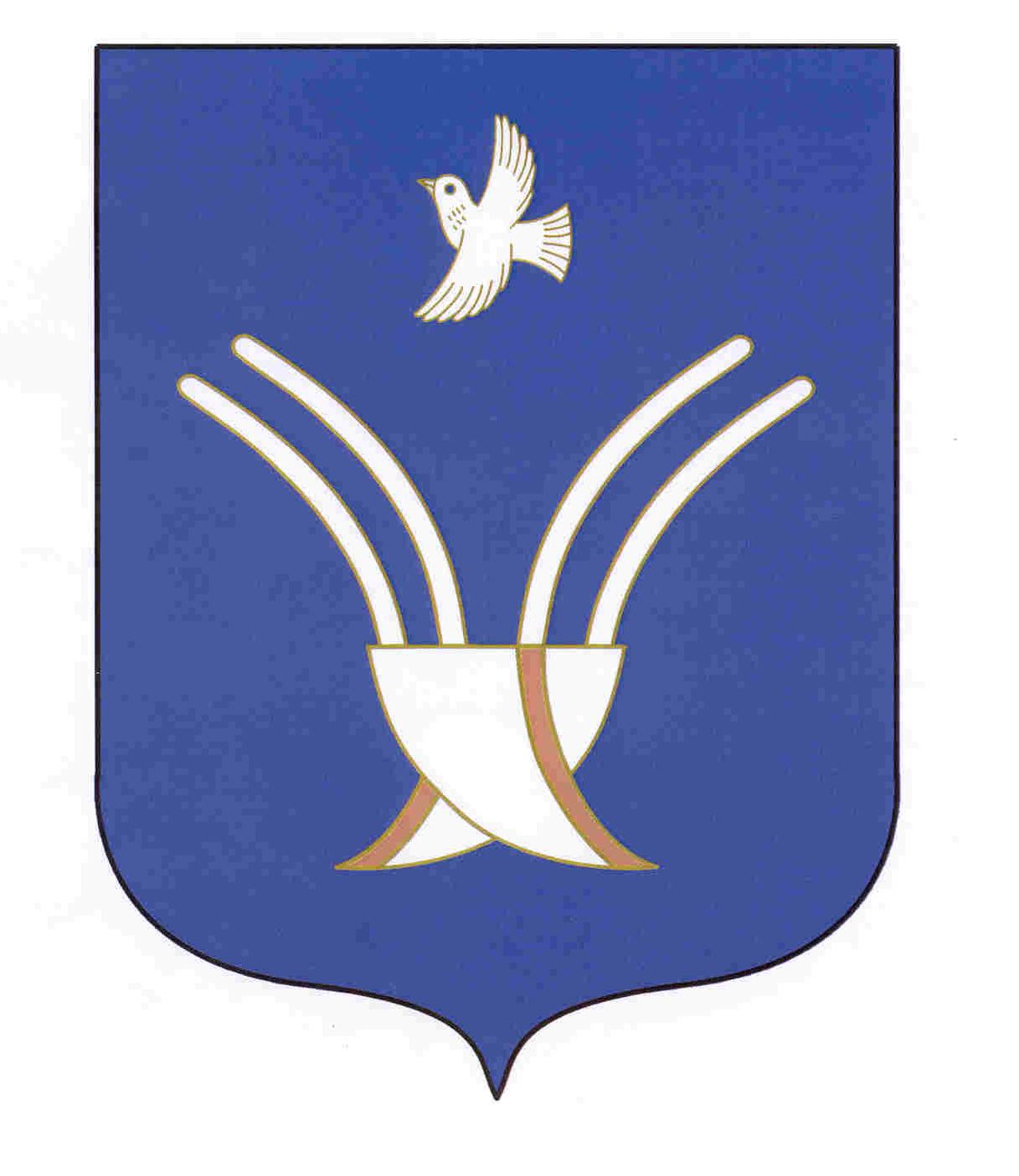 Администрация сельского поселенияРапатовский сельсоветмуниципального района Чекмагушевский район Республики Башкортостан452219, село Рапатово, ул. Ленина,12тел. (34796) 26-8-05Наименование ПрограммыИспользование и охрана земель на территории сельского поселения Рапатовский сельсовет муниципального района Чекмагушевский район Республики Башкортостан на 2020-2022 годы (далее - Программа)Основание для разработки Программы	Федеральный закон "Об общих принципах организации местного самоуправления в Российской Федерации" от 01.01.2001 г. N 131 - ФЗЗаказчик Программы	Администрация муниципального образования «Казаковское»Разработчик Программы	Администрация муниципального образования «Казаковское»Основная цель Программы	Повышение эффективности охраны земель, находящихся в муниципальной собственности муниципального образования «Казаковское», в том числе:•	обеспечение рационального использования земель;•	обеспечение охраны и восстановление плодородия земель, предотвращение и ликвидация загрязнения.Основные задачи Программы	Проведение работ с целью повышения биологического потенциала земель муниципального образования,-	улучшения условий для устойчивого земледелия,-	повышения плодородия почв;-	повышение эффективности использования и охраны земель;-	обеспечение организации рационального использования и охраны земель;-	проведение инвентаризации земель находящихся в муниципальной собственности.Сроки реализации Программы	2020-2022 годыИсполнители Программы	Администрация муниципального образования «Казаковское»Объем и источники финансирования муниципальной программы	объем финансовых ресурсов, предусмотренных на реализацию Программы в 2020-2022 годах всего составляет 6,0 тысяч рублей, в том числе:из средств местного бюджета 6,0 тысяч рублей, в том числе:2019	год - 3,0 тысячи рублей,2020	год - 3,0 тысячи рублей,2021	год - 3,0 тысячи рублейПеречень целевых показателей муниципальной программы	-	количество ликвидированных стихийных свалок;-	площадь убранной территории к общей площади населенного пункта;-вовлечение в хозяйственный оборот пустующих и нерационально используемых земель находящихся в муниципальной собственностиОжидаемые конечные результаты реализации Программы	-	улучшение качественных характеристик земель;-	благоустройство населенных пунктов;-	эффективное использование земель.Система организации контроля за исполнением ПрограммыКонтроль за реализацией Программы осуществляет Администрация муниципального образования «Казаковское»1. Характеристика текущего состояния и основные проблемы в соответствующей сфере реализации муниципальной программыЗемля - важная часть окружающей среды, использование которой связано со всеми остальными природными объектами: животными, лесами, растительным миром, водами, полезными ископаемыми и другими ценностями недр земли. Без использования и охраны земли невозможно использование других природных ресурсов. Бесхозяйственность по отношению к земле немедленно наносит или в недалеком будущем будет наносить вред окружающей среде, приводить не только к разрушению поверхностного слоя земли - почвы, ее химическому и радиоактивному загрязнению, но и сопровождаться экологическим ухудшением всего природного комплекса.Муниципальная программа «Использование и охрана земель находящихся в муниципальной собственности муниципального образования «Казаковское» на 2020 - 2022 годы (далее - Программа) направлена на создание благоприятных условий использования и охраны земель, обеспечивающих реализацию государственной политики эффективного и рационального использования и управления земельными ресурсами в интересах укрепления экономики.Использование значительных объемов земельного фонда в различных целях накладывает определенные обязательства по сохранению природной целостности всех звеньев экосистемы окружающей среды. В природе все взаимосвязано. Поэтому нарушение правильного функционирования одного из звеньев, будь то лес, животный мир, земля, ведет к дисбалансу и нарушению целостности экосистемы.Нерациональное использование земли, потребительское и бесхозяйственное отношение к ней приводят к нарушению выполняемых ею функций, снижению природных свойств.Охрана земель только тогда может быть эффективной, когда обеспечивается рациональное землепользование.Проблемы устойчивого социально-экономического развития муниципального образования «Казаковское» и экологически безопасной жизнедеятельности его жителей на современном этапе тесно связаны с решением вопросов охраны и использования земель. На уровне сельского поселения можно решать местные проблемы охраны и использования земель самостоятельно, причем полным, комплексным и разумным образом в интересах не, только ныне живущих людей, но и будущих поколений.На территории муниципального образования «Казаковское» (далее - муниципальное образование) имеются земельные участки различного разрешенного использования.Наиболее ценными являются земли сельскохозяйственного назначения, относящиеся к сельскохозяйственным угодьям.Пастбища и сенокосы на территории поселения по своемукультуртехническому состоянию преимущественно чистые.С учетом всех потребителей пастбищного корма природные пастбища не испытывают сильной нагрузки.Экологическое состояние земель в среднем хорошее, но стихийные несанкционированные свалки, оказывают отрицательное влияние на окружающую среду, и усугубляют экологическую обстановку.2. Цели, задачи и целевые показатели, сроки и этапы реализации муниципальнойпрограммыОсновными принципами муниципальной политики в сфере использования и охраны земель на территории поселения являются: законность и открытость деятельности администрации муниципального образования подотчетность и подконтрольность, эффективность.Целями муниципальной программы являются повышение эффективности охраны земель, находящихся в муниципальной собственности муниципального образования «Казаковское», в том числе:•	обеспечение рационального использования земель;•	обеспечение охраны и восстановление плодородия земель, предотвращение и ликвидация загрязнения.Для достижения поставленных целей предполагается решение следующих задач:-	улучшения условий для устойчивого земледелия,-	повышения плодородия почв;-	повышение эффективности использования и охраны земель;-	обеспечение организации рационального использования и охраны земель;-	проведение инвентаризации земель находящихся в муниципальной собственности.Инвентаризация земель проводится для предотвращения деградации, загрязнения, захламления, нарушения земель, других негативных (вредных) воздействий хозяйственной деятельности, выявление неиспользуемых, нерационально используемых или используемых не по целевому назначению и не в соответствии с разрешенным использованием земельных участков, других характеристик земель.Реализация данной программы будет содействовать упорядочению землепользования; вовлечение в оборот новых земельных участков; повышению инвестиционной привлекательности сельского поселения, соответственно росту экономики, более эффективному использованию и охране земель.В результате выполнения мероприятий Программы будет обеспечено:1)	благоустройство населенных пунктов;2)	улучшение качественных характеристик земель;3)	эффективное использование земель.Таблица № 1ЦЕЛЕВЫЕ ПОКАЗАТЕЛИ МУНИЦИПАЛЬНОЙ ПРОГРАММЫ№п/п	Наименование целевого показателя	Единицаизмерения	Значение показателей			2020г.	2021г.	2022г.1	Количество ликвидированных стихийных свалок	шт.			2	Площадь убранной территории к общей площади населенного пункта	%			3	Количество посаженных деревьев	шт.			4	Вовлечение в хозяйственный оборот пустующих и нерационально используемых земель	шт.			5	Количество выявленных самовольно занятых земельных участков	шт.			6	Количество проинвентаризированных земельных участков к общему количеству земельных участков на территории поселения	%			В рамках муниципальной программы запланированы мероприятия, по повышению эффективности охраны и использования земель на территории муниципального образования «Казаковское».Таблица № 2ПЕРЕЧЕ]	НЬ ОСНОВНЫХ МЕРОПРИЯТИИ МУ]	АНОИПРОГАНН№п/п	Наименование мероприятия	Годыреализации	Объем финансирования (тыс.руб.)	Непосредственный результат реализации мероприятия	исполнитель			всего	в разрезе источников финансирования						федеральныйбюджет	республиканский	местныйбюджет	внебюджетныеисточники		1.	Организация регулярных мероприятий по очистке территории сельского поселения от мусора	2020	3,0			3,0		предотвращение деградации, загрязнения, захламления, нарушения земель, других негативных (вредных) воздействий хозяйственной деятельности	администрациямуниципальногообразования		2021	3,0			3,0					2022	3,0			3,0					всего:	9,0			9,0			2.	Сохранение и повышение плодородия почв, защита земель от зарастания сорными растениями, кустарниками и мелколесьем, иных видов ухудшения состояния земель	2020	0			0		использование земель способами, обеспечивающими сохранение экологических систем, способности земли быть средством, основой осуществления хозяйственной и иных видов деятельности	администрациямуниципальногообразования		2021	0			0					2022	0			0					всего:	0			0			3.	Охрана, восстановление и развитие природной среды	2020	0			0		сохранение, защита и улучшение условий окружающей среды для обеспечения здоровья и благоприятных условий жизнедеятельности населения	администрациямуниципальногообразования		2021	0			0					2022	0			0					всего:	0			0			4.	Выявление пустующих и	2020	0			0		нерационально используемых земель в	администрация	нерационально используемых земель и своевременное вовлечение их в хозяйственный оборот	2021	0			0		целях передачи их в аренду (собственность)	муниципальногообразования		2022	0			0					всего:	0			0			5.	Выявление фактов самовольного занятия земельных участков	2020	0			0		систематическое проведение инвентаризации земель, выявление пустующих и	администрациямуниципальногообразования		2021	0			0					2022	0			0					всего:	0			0			6.	Разъяснение гражданам земельного законодательства РФ	2020	0			0					2021	0			0					2022	0			0					всего:	0			0				ИТОГО:	2020	3,0			3,0					2021	3,0			3,0					2022	3,0			3,0					всего:	9,0			9,0			Реализация муниципальной программы предусматривается за счет средств местного бюджета.Общий объем бюджетных ассигнований муниципальной программы на 2020-2022 годы из средств местного бюджета составляет 9,0 тыс. рублей.Таблица № 3.Годыреализации	Объем финансирования, тыс.рублей	всего	в разрезе источников финансирования		федеральныйбюджет	республиканскийбюджет	местныйбюджет	внебюджетныеисточникиОсновные мероприятия муниципальной программы2020	3,0	0	0	3,0	02021	3,0	0	0	3,0	02022	3,0	0	0	3,0	0Всего по муниципальной программе	9,0	0	0	9,0	0В ходе реализации муниципальной программы мероприятия и объемы их финансирования подлежат ежегодной корректировке с учетом возможностей средств местного бюджета.5. Методика оценки эффективности реализации муниципальной программыОценка эффективности реализации муниципальной программы производится на основании Постановления Администрации муниципального образования «Казаковское» от 30.05.2014 №19 «О порядке разработки, утверждения и реализации муниципальных программ в муниципальном образовании «Казаковское» и основана на оценке результативности муниципальной программы с учетом объема ресурсов, направленных на ее реализацию.6.Механизм реализации муниципальной программыТекущее управление муниципальной программой осуществляет заказчик муниципальной программы - Администрация муниципального образования.Заказчик муниципальной программы в процессе реализации муниципальной программы:организует реализацию муниципальной программы;принимает решение о внесении в установленном порядке изменений в муниципальную программу и несет ответственность за достижение целевых показателей муниципальной программы;проводит оценку эффективности муниципальной программы;готовит годовой отчет о ходе реализации муниципальной программы; организует информационную и разъяснительную работу, направленную на освещение целей и задач муниципальной программы.Текущий контроль, анализ выполнения и оценку эффективности реализации муниципальной программы в соответствии с установленным порядком осуществляет Администрация муниципального образования.2020-2922 годы (далее - Программа)Основание для разработки ПрограммыЗемельный кодекс Российской Федерации, Федеральный закон "Об общих принципах организации местного самоуправления в Российской Федерации" от 01.01.2001 г. № 131 - ФЗЗаказчик ПрограммыАдминистрация сельского поселения Рапатовский сельсовет муниципального района Чекмагушевский район Республики БашкортостанРазработчик ПрограммыАдминистрация сельского поселения Рапатовский сельсовет муниципального района Чекмагушевский район Республики БашкортостанОсновная цель ПрограммыПовышение эффективности охраны земель, находящихся на территории сельского поселения, в том числе:предотвращение и ликвидация загрязнения, истощения, деградации, порчи, уничтожения земель и почв и иного негативного воздействия на земли и почвы; обеспечение рационального использования земель;         восстановление плодородия почв на землях сельскохозяйственного назначения и улучшения земельОсновные задачи Программывоспроизводство плодородия земель сельскохозяйственного назначения;       защита земель от водной и ветровой эрозии, селей, подтопления, заболачивания, вторичного засоления, иссушения, уплотнения, загрязнения химическими веществами, в том числе радиоактивными, иными веществами и микроорганизмами, загрязнения отходами производства и потребления и другого негативного воздействия;       защита сельскохозяйственных угодий от зарастания деревьями и кустарниками, сорными растениями, сохранению достигнутого уровня мелиорации;- обеспечение организации рационального использования и охраны земель на территории сельского поселенияСроки реализации Программы2020-2022 годыИсполнители ПрограммыАдминистрация сельского поселения Рапатовский сельсовет муниципального района Чекмагушевский район Республики БашкортостанОбъем и источники финансирования муниципальной программыобъем финансовых ресурсов, предусмотренных на реализацию Программы в 2020-2022 годах всего составляет 90 тысяч рублей, в том числе:из средств местного бюджета 90,0 тысяч рублей, в том числе:год –30,0 тысяч рублей,год –30,0 тысяч рублейгод –30,0 тысяч рублей,год - 3,0 тысячи рублейПеречень целевых показателей муниципальной программыколичество ликвидированных стихийных свалок;площадь убранной территории к общей площади населенного пункта;-вовлечение в хозяйственный оборот пустующих и нерационально используемых земель находящихся в муниципальной собственностиОжидаемые конечные результаты реализации Программыулучшение качественных характеристик земель;благоустройство населенных пунктов;эффективное использование земельСистема организации контроля за исполнением ПрограммыКонтроль за реализацией Программы осуществляет Администрация сельского поселения Рапатовский сельсовет муниципального района Чекмагушевский район Республики Башкортостан№ ппНаименование мероприятияИсполнительЕдиница измеренияОбъем финансовых средств из бюджета  сельского поселения Объем финансовых средств из бюджета  сельского поселения Объем финансовых средств из бюджета  сельского поселения Объем финансовых средств из бюджета  сельского поселения № ппНаименование мероприятияИсполнительЕдиница измерениявсего2020год2021год2022 год1Ликвидация несанкционированных свалокАдминистрация сельского поселениятыс. руб.45252002Посадка кустарников и деревьев на участках подверженных ветровой и водной эрозии в черте сельского поселения Администрация сельского поселениятыс. руб. 155553Агрохимическое обследование почвы при выявлении фактов отравления, загрязнения вследствие нарушения правил обращения с удобрениями, ядохимикатами или иными опасными химическими и биологическими веществамиАдминистрация сельского поселениятыс. руб.155554Организация вывоза твердых коммунальных отходов и мусора после экологических субботников и санитарной очистке территории сельского поселенияАдминистрация сельского поселениятыс. руб.155555Направление в суд материалов о прекращении права на земельный участок ввиду его ненадлежащего использованияАдминистрация сельского поселенияшт.Финансирование не требуетсяФинансирование не требуетсяФинансирование не требуетсяФинансирование не требуется6Выявление фактов самовольного         занятия земельных участковАдминистрация сельского поселенияшт.Финансирование не требуетсяФинансирование не требуетсяФинансирование не требуетсяФинансирование не требуется7Выявление фактов возведения самовольных строенийАдминистрация сельского поселенияшт.Финансирование не требуетсяФинансирование не требуетсяФинансирование не требуетсяФинансирование не требуется8Контроль за соблюдением установленного режима использования земельных участков  в соответствии с их целевым назначением и   разрешенным использованиемАдминистрация сельского поселенияФинансирование не требуетсяФинансирование не требуетсяФинансирование не требуетсяФинансирование не требуется9Контроль за законностью оснований        пользования земельными    участками в границах сельского поселения Администрация сельского поселенияФинансирование не требуетсяФинансирование не требуетсяФинансирование не требуетсяФинансирование не требуется10Выявление неосвоенных земельных участков, предоставленных на основании постановлений Администрации  муниципального района  Чекмагушевский район Республики БашкортостанАдминистрация сельского поселенияшт.Финансирование не требуетсяФинансирование не требуетсяФинансирование не требуетсяФинансирование не требуется11Выявление фактов использования земельных участков, приводящих к значительному ухудшению экологической обстановкиАдминистрация сельского поселенияшт.Финансирование не требуетсяФинансирование не требуетсяФинансирование не требуетсяФинансирование не требуется12Направление материалов по выявленным фактам нарушения земельного законодательства в Межмуниципальный отдел по Буздякскому и Чекмагушевскому районам управления Росреестра по Республике БашкортостанАдминистрация сельского поселенияшт.Финансирование не требуетсяФинансирование не требуетсяФинансирование не требуетсяФинансирование не требуется13Организация разъяснительной работы среди хозяйствующих субъектов и граждан, пребывающих на территории сельского поселения, норм действующего земельного законодательства, в т.ч. в области охраны земельОрганизация разъяснительной работы среди хозяйствующих субъектов и граждан, пребывающих на территории сельского поселения, норм действующего земельного законодательства, в т.ч. в области охраны земельОрганизация разъяснительной работы среди хозяйствующих субъектов и граждан, пребывающих на территории сельского поселения, норм действующего земельного законодательства, в т.ч. в области охраны земельОрганизация разъяснительной работы среди хозяйствующих субъектов и граждан, пребывающих на территории сельского поселения, норм действующего земельного законодательства, в т.ч. в области охраны земельОрганизация разъяснительной работы среди хозяйствующих субъектов и граждан, пребывающих на территории сельского поселения, норм действующего земельного законодательства, в т.ч. в области охраны земельОрганизация разъяснительной работы среди хозяйствующих субъектов и граждан, пребывающих на территории сельского поселения, норм действующего земельного законодательства, в т.ч. в области охраны земельОрганизация разъяснительной работы среди хозяйствующих субъектов и граждан, пребывающих на территории сельского поселения, норм действующего земельного законодательства, в т.ч. в области охраны земель14Размещение информации соответствующей тематики в местах обнародования администрации сельского поселения Администрация сельского поселенияшт.Финансирование не требуетсяФинансирование не требуетсяФинансирование не требуетсяФинансирование не требуется15Направление памяток в адрес сельхозтоваропроизводителей о порядке использования земель сельскохозяйственного назначения Администрация сельского поселенияшт.Финансирование не требуетсяФинансирование не требуетсяФинансирование не требуетсяФинансирование не требуется16Организация тематических встреч с приглашением ответственных сотрудников  администрации муниципального района по вопросу охраны земельАдминистрация сельского поселения, Учреждения культуры сельского поселенияшт.Финансирование не требуетсяФинансирование не требуетсяФинансирование не требуетсяФинансирование не требуется17Осуществление контроля за своевременной уплатой земельного налога, арендной платы за использованием земельных участковАдминистрация сельского поселенияФинансирование не требуетсяФинансирование не требуетсяФинансирование не требуетсяФинансирование не требуется№п/пНаименование целевого показателяЕдиницаизмеренияЗначение показателейЗначение показателейЗначение показателей№п/пНаименование целевого показателяЕдиницаизмерения2020г.2021г.2022г.1Количество ликвидированных стихийных свалокшт.2Площадь убранной территории к общей площади населенного пункта%3Количество посаженных деревьевшт.4Вовлечение в хозяйственный оборот пустующих и нерационально используемых земельшт.5Количество выявленных самовольно занятых земельных участковшт.6Количество проинвентаризированных земельных участков к общему количеству земельных участков на территории поселения%